КАРАР                                  №____                                                РЕШЕНИЕ«___»____ .                                                            «___»_____  .Об избрании  секретаря  заседания.         В  соответствии  со  статьей 29 Регламента Совета  сельского поселения Арметовский  сельсовет муниципального  района Ишимбайский  район  Республики  Башкортостан Совет  сельского  поселения Арметовский  сельсовет  муниципального  района Ишимбайский  район  Республики  Башкортостан  решил:        избрать  секретарем заседания Совета  сельского  поселения Арметовский  сельсовет  муниципального района  Ишимбайский район  Республики  Башкортостан:1.Шафиеву Риму Мухарамовну—депутата округа  №10Председатель Советасельского  поселенияАрметовский сельсоветМР Ишимбайский  район  РБ:                                          А.А.Шагиевс.НижнеарметовоКАРАР                                  №____                                                РЕШЕНИЕ«___»____ .                                                            «___»_____  .Об избрании  счетной  комиссии.       В  соответствии  со  статьей 29 Регламента Совета  сельского поселения Арметовский  сельсовет муниципального  района Ишимбайский  район  Республики  Башкортостан Совет  сельского  поселения Арметовский  сельсовет  муниципального  района Ишимбайский  район  Республики  Башкортостан  решил:      избрать  счетную  комиссию заседания Совета  сельского  поселения Арметовский  сельсовет  муниципального района  Ишимбайский район  Республики  Башкортостан  в следующем  составе:1.Фаткуллину Р.Х. – депутата избирательного округа № 7Председатель Советасельского  поселенияАрметовский сельсоветМР Ишимбайский  район  РБ:                                          А.А.Шагиевс.НижнеарметовоКАРАР                                  №____                                                РЕШЕНИЕ«___»____ .                                                            «___»_____  .       В  соответствии  со  статьей 29 Регламента Совета  сельского поселения Арметовский  сельсовет муниципального  района Ишимбайский  район  Республики  Башкортостан Совет  сельского  поселения Арметовский  сельсовет  муниципального  района Ишимбайский  район  Республики  Башкортостан  решил:      избрать  редакционную  комиссию заседания Совета  сельского  поселения Арметовский  сельсовет  муниципального района  Ишимбайский район  Республики  Башкортостан  в следующем  составе:1.Исхакову З.И.--депутата избирательного округа №2Председатель Советасельского  поселенияАрметовский сельсоветМР Ишимбайский  район  РБ:                                          А.А.Шагиевс.НижнеарметовоКАРАР                                  №____                                                РЕШЕНИЕ«___»____ .                                                            «___»_____  .О повестке  дня  заседания Совета  сельского  поселения  Арметовский  сельсовет  муниципального  района  Ишимбайский  район Республики  Башкортостан       В  соответствии  с Федеральным  законом «Об общих  принципах организации  Арметовский  сельсовет  муниципального  района  Ишимбайский  район Республики  Башкортостан и Регламентом  Совета  сельского  поселения Арметовский  сельсовет  муниципального  района  Ишимбайский  район  Республики  Башкортостан, Совет  сельского  поселения  решил:  включить  в  повестку  дня  заседания  Совета  сельского поселения Арметовский  сельсовет  муниципального района  Ишимбайский  район  Республики  Башкортостан  следующий  вопрос:В повестку дня заседания Совета включен вопрос:             1.О предложении кандидатур для назначения в состав участковой избирательной комиссии избирательного участка №2163 для проведения выборов и референдумов на территории муниципального района Ишимбайский район Республики Башкортостан на 2018-2023 годы.        2.О предложении кандидатур для назначения в состав участковой избирательной комиссии избирательного участка №2164  для проведения выборов и референдумов на территории муниципального района Ишимбайский район Республики Башкортостан на 2018-2023 годы.Председатель Совета                         А.А.Шагиевс.НижнеарметовоКАРАР                                  №____                                                РЕШЕНИЕ«___»____ .                                                            «___»_____  .О предложении кандидатуры для назначения в состав участковой избирательной комиссии избирательного участка №2163 для проведения выборов и референдумов на территории муниципального района Ишимбайский район Республики Башкортостан на 2018-2023 годы.В связи с формированием участковых избирательных комиссий для проведения выборов и референдумов на территории муниципального района Ишимбайский район Республики Башкортостан на 2018-2023 годы ,в соответствии с частью 4 и 5 статьи 27 Федерального закона “Об основных гарантиях избирательных прав и права на участие в референдуме граждан Российской Федерации”,Совет сельского поселения Арметовский сельсовет муниципального района Ишимбайский район Республики Башкортостан                                                                Р Е Ш И Л:       1.Предложить территориальной избирательной комиссии муниципального района Ишимбайский район Республики Башкортостан  кандидатуры: Гильдиной  Альфии Фуатовны,29.03.1964 года рождения,образование среднее общее,завхоз дошкольной группы МБОУСОШ им.Гиззатуллина с.Нижнеарметово Ишимбайского района РБ,имеет опыт работы в избирательных комиссиях,домашний адрес:Республика Башкортостан, Ишимбайский район ,с.Нижнеарметово, ул.Школьная,д.9,контактные телефоны: 89874973238 ;Горбуновой Фанузы Галимовны,16 ноября 1967 года рождения,образование среднее специальное,Верхнеарметовское ОПС Ишимбайский почтамт УФПС РБ,начальник отделения почты,имеет опыт работы в избирательных комиссиях,домашний адрес: Республика Башкортостан,Ишимбайский район ,с.Нижнеарметово, ул.Школьная,д.7, контактные телефоны: 89872428245;Зайнетдинова Фанира Фаритовича,19.06. 1967 года рождения,образование среднее профессиональное,водитель администрации СП Арметовский сельсовет    , не имеет опыта  работы в избирательных комиссиях,домашний адрес: Республика Башкортостан,Ишимбайский район, с.Нижнеарметово, ул.Базарная,д.15, контактные телефоны: 89173562209;Ибатуллиной Райли Мухарамовны,08.06. 1970 года рождения,образование среднее специальное,библиотекарь Нижнеарметовской сельской библиотеки филиал №19,имеет опыт работы в избирательных комиссиях,домашний адрес: Республика Башкортостан,Ишимбайский район,с.Нижнеарметово,ул,Тугая,д.8,контактные телефоны: 89174338761;Каримова Анура Юнировича,21.01.1972 года рождения,образование высшее,преподователь физической культуры МБОУ СОШ им.Гиззатуллина  с.Нижнеарметово,имеет опыт работы в избирательных комиссиях,домашний адрес:Республика Башкортостан,Ишимбайский район, с.Нижнеарметово,ул.Тугая,д.25,контактные телефоны: 89173634051;Лутова Наиля Абраровича,10.09.1977 года рождения,образование высшее,директор МБОУ СОШ им.Гиззатуллина  с.Нижнеарметово,имеет опыт работы в избирательных комиссиях,домашний адрес:Республика Башкортостан,Ишимбайский район, с.Нижнеарметово,ул.Гиззатуллина,д.141,контактные телефоны: 8919033252 для назначения членами  участковой избирательной комиссии с правом решающего голоса избирательного участка №2163.        2.Направить данное решение в территориальную избирательную комиссию муниципального района Ишимбайский район Республики Башкортостан  в срок до ______________2018 года.Председатель Совета                         А.А.ШагиевКАРАР                                  №____                                                РЕШЕНИЕ«___»____ .                                                            «___»_____  .О предложении кандидатуры для назначения в состав участковой избирательной комиссии избирательного участка №2164 для проведения выборов и референдумов на территории муниципального района Ишимбайский район Республики Башкортостан на 2018-2023 годы.В связи с формированием участковых избирательных комиссий для проведения выборов и референдумов на территории муниципального района Ишимбайский район Республики Башкортостан на 2018-2023 годы ,в соответствии с частью 4 и 5 статьи 27 Федерального закона “Об основных гарантиях избирательных прав и права на участие в референдуме граждан Российской Федерации”,Совет сельского поселения Арметовский сельсовет муниципального района Ишимбайский район Республики Башкортостан                                                                Р Е Ш И Л:       1.Предложить территориальной избирательной комиссии муниципального района Ишимбайский район Республики Башкортостан  кандидатуры: Казакеевой Гульдар Авхатовны,08.04.1968 года рождения,образование среднее специальное,специалист администрации СП Арметовский сельсовет МР Ишимбайский район РБ,имеет опыт работы в избирательных комиссиях,домашний адрес:Республика Башкортостан, Ишимбайский район ,д.Верхнеарметово,ул.Советская,д.27,контактные телефоны:8(34794)4-51-11 89173750014 ;Латыповой Флюзы Муртазовны,28.01.1961 года рождения,образование высшее,заведующая Верхнеарметовской НОШ филиал МБОУ СОШ с.Нижнеарметово им.Гиззатуллина,имеет опыт работы в избирательных комиссиях,домашний адрес: Республика Башкортостан,Ишимбайский район ,д.Верхнеарметово,ул.Советская.д.40, контактные телефоны: 8(34794)4-51-14; 89191421878;Латыпова Рифа Харисовича,01.10.1960 года рождения,образование среднее профессиональное,сторож Верхнеарметовской НОШ филиал МБОУ СОШ с.Нижнеарметово  им.Гиззатуллина,  имеет опыта  работы в избирательных комиссиях,домашний адрес: Республика д.Верхнеарметово,ул.Советская.д.40, контактные телефоны: 8(34794)45-1-14; ;Латыпова  Рафиса Рифовича,27.06.1990 года рождения,образование среднее общее,временно не работает  ,не   имеет опыта  работы в избирательных комиссиях,домашний адрес: Республика д.Верхнеарметово,ул.Советская.д.40, контактные телефоны: 8(34794)45-1-14; 89196079144;Рахматуллиной Римы Гумеровны,02.01.1959 года рождения,образование среднее специальное,пенсионерка,имеет опыт работы в избирательных комиссиях,домашний адрес: Республика Башкортостан,Ишимбайский район,д.Верхнеарметово,ул.Советская,д.12,контактные телефоны: 89174217844для назначения членами  участковой избирательной комиссии с правом решающего голоса избирательного участка №2164.        2.Направить данное решение в территориальную избирательную комиссию муниципального района Ишимбайский район Республики Башкортостан  в срок до ______________2018 года.Председатель Совета                                     А.А.ШагиевКАРАР                                  №____                                                РЕШЕНИЕ«___»____ .                                                            «___»_____  ..О предложении кандидатуры для назначения в резерв участковых избирательных комиссии избирательного участка №2163;№2164 для проведения выборов и референдумов на территории муниципального района Ишимбайский район Республики Башкортостан на 2018-2023 годы.В связи с формированием участковых избирательных комиссий для проведения выборов и референдумов на территории муниципального района Ишимбайский район Республики Башкортостан на 2018-2023 годы ,в соответствии с частью 4 и 5 статьи 27 Федерального закона “Об основных гарантиях избирательных прав и права на участие в референдуме граждан Российской Федерации”,Совет сельского поселения Арметовский сельсовет муниципального района Ишимбайский район Республики Башкортостан                                                                Р Е Ш И Л:       1.Предложить территориальной избирательной комиссии муниципального района Ишимбайский район Республики Башкортостан  кандидатуры: Мансурова Азамата Габдрашитовича,17.12.1966 года рождения,образование среднее профессиональное,оепартор сельского дома культуры с.Нижнеарметово Ишимбайского района РБ, не имеет опыта работы в избирательных комиссиях,домашний адрес: Республика Башкортостан, Ишимбайский район ,д.Верхнеарметово, ул.Советская,д.116, контактные телефоны:89174643948 ;Мусиной Гульнары Юсуповны,24.01.1975 года рождения,образование среднее профессиональное,временно не работает, не  имеет опыта  работы в избирательных комиссиях,домашний адрес: Республика Башкортостан,Ишимбайский район, с.Нижнеарметово, ул.Тугая, д.6, контактные телефоны:  89177700194;Мухамадиева Раиса Разимовича,13.03.1955 года рождения,образование среднее профессиональное,пенсионер, не  имеет опыта  работы в избирательных комиссиях,домашний адрес: Республика Башкортостан ,Ишимбайский район, д.Верхнеарметово,ул.1 Мая,д.26, контактные телефоны: 89874977285Халитовой  Илюзы Минебаевны,10.01.1998 года рождения,образование среднее специ альное,Заведующая Нижнеарметовского СДК МКУ отдел  культуры МР Ишимбайский район РБ  ,не   имеет опыта  работы в избирательных комиссиях,домашний адрес: Республика Башкортостан,с.Нижнеарметово, ул.Базарная,д.2, контактные телефоны: 89876092563;Хисматуллиной Раушании Рашитовны,07.01.1984 года рождения,образование среднее общее,пенсионерка, не  имеет опыта  работы в избирательных комиссиях,домашний адрес: Республика Башкортостан,Ишимбайский район,д.Верхнеарметово,ул.Советская,д.33,контактные телефоны: 89625227407для назначения в резерв  участковых  избирательных  комиссии  с правом решающего голоса избирательного участка №2163; №2164.        2.Направить данное решение в территориальную избирательную комиссию муниципального района Ишимбайский район Республики Башкортостан  в срок до ______________2018 года.Председатель Совета                                 А.А.ШагиевБашкортостан РеспубликаhыИшембай районымуниципаль районыӘрмет ауыл советыауыл биләмәhе Советы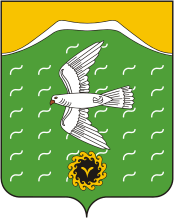 Совет сельского поселенияАрметовский сельсоветмуниципального районаИшимбайский районРеспублики БашкортостанБашкортостан РеспубликаhыИшембай районымуниципаль районыӘрмет ауыл советыауыл биләмәhе СоветыСовет сельского поселенияАрметовский сельсоветмуниципального районаИшимбайский районРеспублики БашкортостанБашкортостан РеспубликаhыИшембай районымуниципаль районыӘрмет ауыл советыауыл биләмәhе СоветыСовет сельского поселенияАрметовский сельсоветмуниципального районаИшимбайский районРеспублики БашкортостанБашкортостан РеспубликаhыИшембай районымуниципаль районыӘрмет ауыл советыауыл биләмәhе СоветыСовет сельского поселенияАрметовский сельсоветмуниципального районаИшимбайский районРеспублики БашкортостанБашкортостан РеспубликаhыИшембай районымуниципаль районыӘрмет ауыл советыауыл биләмәhе СоветыСовет сельского поселенияАрметовский сельсоветмуниципального районаИшимбайский районРеспублики БашкортостанБашкортостан РеспубликаhыИшембай районымуниципаль районыӘрмет ауыл советыауыл биләмәhе СоветыСовет сельского поселенияАрметовский сельсоветмуниципального районаИшимбайский районРеспублики БашкортостанБашкортостан РеспубликаhыИшембай районымуниципаль районыӘрмет ауыл советыауыл биләмәhе СоветыСовет сельского поселенияАрметовский сельсоветмуниципального районаИшимбайский районРеспублики Башкортостан